		Accord		Concernant l’adoption de Règlements techniques harmonisés de l’ONU applicables aux véhicules à roues et aux équipements et pièces susceptibles d’être montés ou utilisés sur les véhicules à roues 
et les conditions de reconnaissance réciproque des homologations délivrées conformément à ces Règlements*(Révision 3, comprenant les amendements entrés en vigueur le 14 septembre 2017)_______________		Additif no 82 − Règlement ONU no 83		Révision 3 − Amendement 7Complément 12 à la série 05 d’amendements − Date d’entrée en vigueur : 28 mai 2019		Prescriptions uniformes relatives à l’homologation des véhicules 
en ce qui concerne les émissions de polluants selon les exigences 
du moteur en matière de carburant	Le présent document est communiqué uniquement à titre d’information. Le texte authentique, juridiquement contraignant, est celui du document ECE/TRANS/WP.29/
2018/146.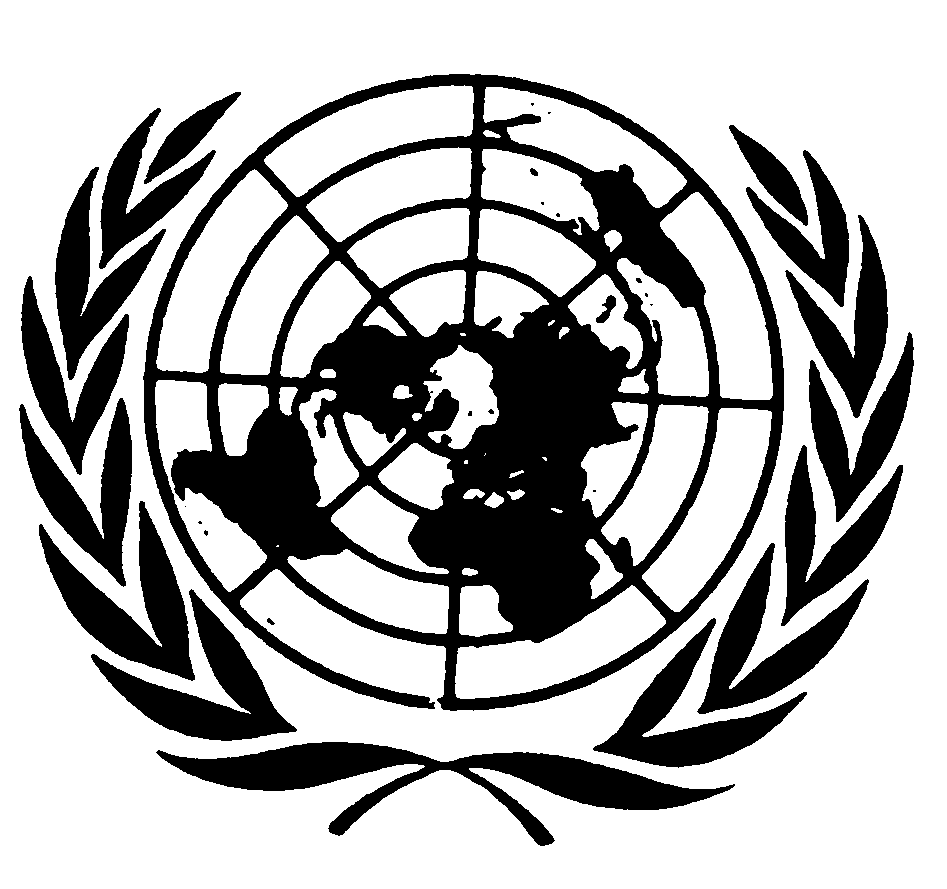 Annexe 4Appendice 5, paragraphe 2.3.3.2, lire :« 2.3.3.2	Un capteur de température doit être installé immédiatement en amont du dispositif de mesure du volume. L’exactitude et la fidélité de ce capteur doivent être de 1 °C, et son temps de réaction doit être inférieur ou égal à 1,0 s à 62 % d’une variation de température donnée (valeur mesurée dans de l’eau ou de l’huile de silicone). ».E/ECE/324/Rev.1/Add.82/Rev.3/Amend.7−E/ECE/TRANS/505/Rev.1/Add.82/Rev.3/Amend.7E/ECE/324/Rev.1/Add.82/Rev.3/Amend.7−E/ECE/TRANS/505/Rev.1/Add.82/Rev.3/Amend.724 juin 2019